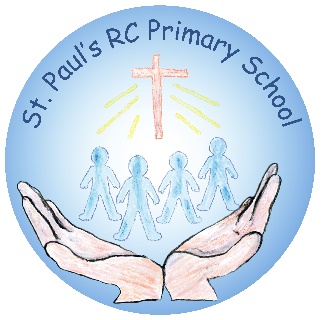 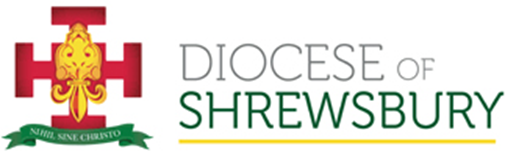 St Paul’s Catholic Primary School, Beechwood, WirralFulltime, Permanent Deputy HeadteacherRequired from September 2023Salary Leadership 1 - 5The Governing Body wishes to appoint a highly motivated and inspirational Deputy Headteacher to join our friendly, caring school. You will be a practising Catholic with excellent leadership, management and interpersonal skills.We can offer:A caring, warm and friendly schoolHappy, enthusiastic children who are eager to learnAn excellent staff team committed to achieving high standardsSupportive and enthusiastic Governors and parentsOpportunity for professional development towards Headship.You will have:A clear vision and commitment to Catholic educationExemplary classroom practice with high expectations of pupils’ achievementExcellent communication, organisation and interpersonal skills and the ability to lead, motivate and inspire othersThe ability to work effectively with the Headteacher and SLT to achieve excellenceProven management and leadership skills in core areas of the curriculumEnthusiasm and dedication.Visits to the school are warmly welcomed. Please contact the office to arrange.St Paul’s is committed to safeguarding and promoting the welfare of children and young people and expects all staff and volunteers to share this commitment.Any offer of employment will be subject to receipt of an enhanced DBS and barred list checks and satisfactory references.  Documents connected to this post can be found on the school website www.stpauls.wirral.sch.ukCES Application forms should be returned to the Chair of Governorsc/o St Paul’s Catholic Primary SchoolFarmfield DriveBeechwoodPrenton CH43 7TEClosing date: 9 a.m. on 16th March 2023